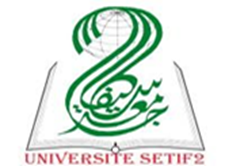 مخاطر المخدرات  السنة الثالثة علم النفس العياديالمحاضرة الثانية عشرالقوانين والتشريعات الدولية في مجال جرائم المخدرات:مقدمة: تعتبر جرائم المخدرات من أخطر الجرائم التي تهدد السلم والأمن الدوليين، حيث تغذي الجريمة المنظمة وتمويل الإرهاب، وتسبب آثارًا صحية واجتماعية واقتصادية كارثية. لذلك، اتخذت المجتمعات الدولية خطوات هامة لمكافحة هذه الآفة من خلال إصدار العديد من الاتفاقيات والقوانين الدولية لمنع انتشار المخدرات وتجريم التعامل بها.اتفاقية الأمم المتحدة الوحيدة للمخدرات لعام 1961: تعد هذه الاتفاقية أول اتفاقية دولية شاملة لمراقبة المخدرات. حيث تضع قواعد صارمة لتنظيم إنتاج المخدرات واستخدامها لأغراض طبية وعلمية فقط (الأمم المتحدة، 1961). كما تفرض نظامًا دوليًا لمراقبة التجارة الدولية في المواد الخاضعة للمراقبة، وتلزم الدول الأطراف بتجريم الأنشطة غير المشروعة المتعلقة بالمخدرات.اتفاقية الأمم المتحدة لمكافحة الاتجار غير المشروع في المخدرات والمؤثرات العقلية لعام 1988: تأتي هذه الاتفاقية لمعالجة الثغرات في الاتفاقيات السابقة، حيث تركز على مكافحة الإنتاج والاتجار غير المشروعين بالمخدرات وتحديد جرائم المخدرات وآليات التعاون الدولي لمكافحتها (الأمم المتحدة، 1988). كما تنص على تجريم غسل الأموال المتأتية من تجارة المخدرات، واعتبار جرائم المخدرات من الجرائم الخطيرة التي تستوجب التسليم للعدالة.قوانين مكافحة المخدرات في الاتحاد الأوروبي: لدى الاتحاد الأوروبي سياسة موحدة لمكافحة المخدرات تشمل مجموعة من التشريعات والإجراءات القانونية الملزمة لجميع دول الاتحاد (المفوضية الأوروبية، 2020). حيث تجرم هذه القوانين جميع أنشطة الاتجار غير المشروع والاستهلاك غير الطبي للمخدرات، وتفرض عقوبات صارمة على المخالفين. كما تحدد آليات التعاون القضائي والشرطي بين الدول الأعضاء لمكافحة شبكات تجارة المخدرات الدولية.قانون مكافحة المخدرات الأمريكي (القانون الاتحادي):
يُعتبر قانون الولايات المتحدة الاتحادي لمكافحة المخدرات من أقدم وأشمل القوانين في هذا المجال، حيث يجرم جميع أنشطة الاتجار والتوزيع والاستهلاك غير المشروعين للمخدرات والمؤثرات العقلية (مكتب شؤون المخدرات، د.ت). ويفرض عقوبات بالسجن والغرامات المالية الكبيرة على مرتكبي جرائم المخدرات، كما يلزم جميع الولايات بتطبيق قوانين محلية متوافقة مع القانون الاتحادي.خاتمة: تشكل القوانين والاتفاقيات الدولية حجر الأساس في مكافحة جرائم المخدرات، حيث توفر الإطار القانوني الملزم لجميع الدول لاتخاذ إجراءات صارمة ضد الأنشطة غير المشروعة المتعلقة بالمخدرات. ومع ذلك، لا تزال هناك تحديات كبيرة تواجه تطبيق هذه القوانين بفعالية على أرض الواقع، مما يتطلب مزيدًا من التعاون والجهود المشتركة بين المجتمعات الدولية.:الجهود التشريعية الجزائرية في مجال مكافحة تعاطي المخدرات وجرائم المخدراتتُعتبر مشكلة المخدرات من أخطر التحديات التي تواجه المجتمع الجزائري، حيث تهدد صحة وسلامة المواطنين وتقوض الاستقرار الاجتماعي والاقتصادي. لذلك اتخذت الدولة الجزائرية العديد من الإجراءات التشريعية الصارمة لمكافحة هذه الآفة الخطيرة.1. القانون رقم 04-18:يُعتبر هذا القانون الصادر في 2004 حجر الأساس في الجهود التشريعية لمكافحة المخدرات. فهو يحدد بوضوح المفاهيم المتعلقة بالمخدرات والعقوبات الرادعة لجرائم الاتجار والترويج، بالإضافة إلى تنظيم عمليات ضبط المخدرات وعلاج المدمنين.2. تعديلات قانون العقوبات:لم تكتفِ الجزائر بالقانون 04-18، بل عززت جهودها التشريعية من خلال تعديلات متعددة على قانون العقوبات لتشديد العقوبات على جرائم المخدرات. على سبيل المثال، في 2010 تم تشديد العقوبات على الاتجار والترويج، وفي 2015 تم تشديدها على جرائم الاتجار داخل المؤسسات التعليمية.3. الالتزام بالاتفاقيات الدولية:انضمت الجزائر إلى العديد من الاتفاقيات والمعاهدات الدولية ذات الصلة بمكافحة المخدرات، كاتفاقية الأمم المتحدة لعام 1988، مما يؤكد التزامها بالمعايير العالمية في هذا المجال.4. استراتيجية وطنية متكاملة:في عام 2019، اعتمدت الجزائر استراتيجية وطنية شاملة لمكافحة المخدرات تجمع بين الوقاية والعلاج والمكافحة والتعاون الدولي. هذه الاستراتيجية تسعى لتنسيق الجهود المختلفة وتعزيز فعاليتها في مواجهة خطر المخدرات.من خلال هذه الجهود التشريعية والاستراتيجية المتكاملة، تظهر الجزائر عزمها الحقيقي على محاربة آفة المخدرات بكل حزم وصرامة، حفاظًا على سلامة مواطنيها واستقرار مجتمعها. فالقوانين الصارمة والاستراتيجية الشاملة تشكل دفاعًا متينًا ضد هذا الخطر الجسيم.